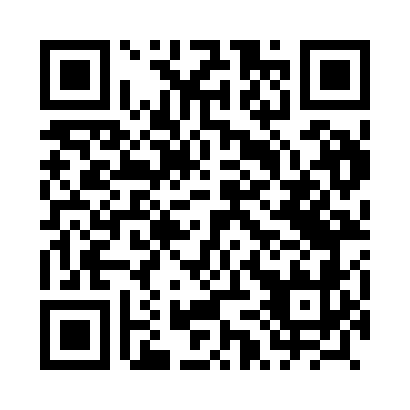 Prayer times for Draminek, PolandMon 1 Apr 2024 - Tue 30 Apr 2024High Latitude Method: Angle Based RulePrayer Calculation Method: Muslim World LeagueAsar Calculation Method: HanafiPrayer times provided by https://www.salahtimes.comDateDayFajrSunriseDhuhrAsrMaghribIsha1Mon4:096:1212:435:097:149:102Tue4:066:1012:435:117:169:123Wed4:036:0812:425:127:189:154Thu4:006:0512:425:137:209:175Fri3:576:0312:425:157:229:196Sat3:546:0112:425:167:239:227Sun3:515:5812:415:177:259:248Mon3:485:5612:415:187:279:279Tue3:455:5412:415:207:299:2910Wed3:425:5112:405:217:309:3211Thu3:385:4912:405:227:329:3512Fri3:355:4712:405:237:349:3713Sat3:325:4512:405:247:369:4014Sun3:295:4212:395:267:379:4215Mon3:255:4012:395:277:399:4516Tue3:225:3812:395:287:419:4817Wed3:195:3612:395:297:439:5118Thu3:155:3312:385:307:449:5419Fri3:125:3112:385:327:469:5620Sat3:085:2912:385:337:489:5921Sun3:055:2712:385:347:5010:0222Mon3:015:2512:385:357:5210:0523Tue2:575:2312:375:367:5310:0824Wed2:545:2012:375:377:5510:1225Thu2:505:1812:375:387:5710:1526Fri2:465:1612:375:397:5910:1827Sat2:425:1412:375:418:0010:2128Sun2:385:1212:375:428:0210:2529Mon2:345:1012:375:438:0410:2830Tue2:305:0812:365:448:0610:31